Halloween!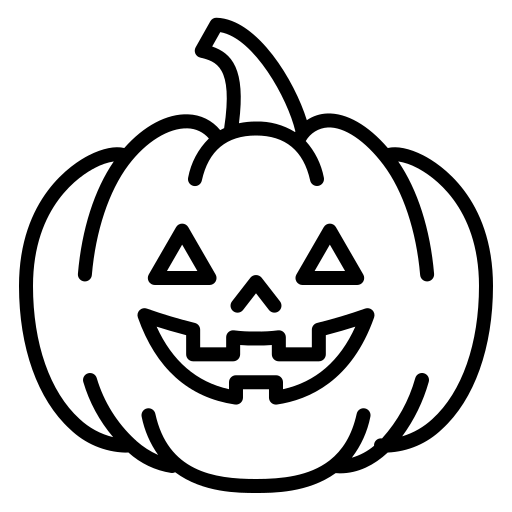 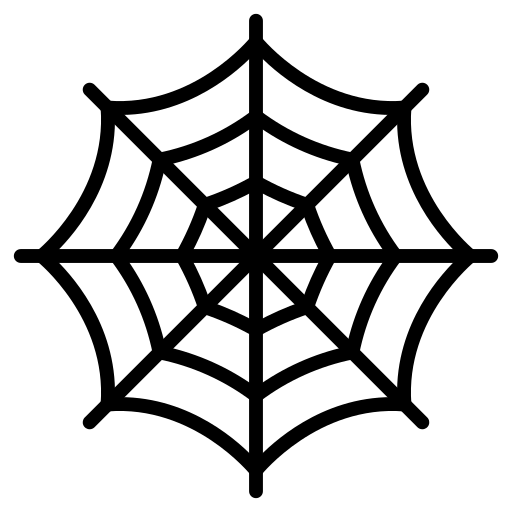 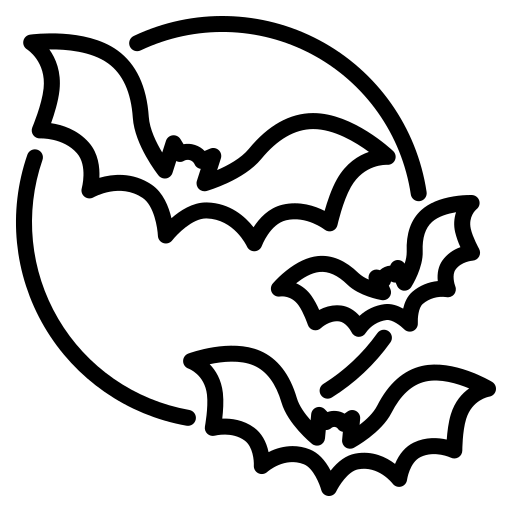 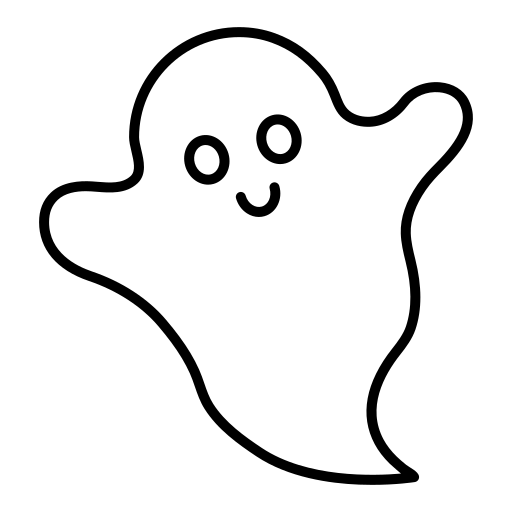 Make a Monster!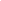 Draw your monster below!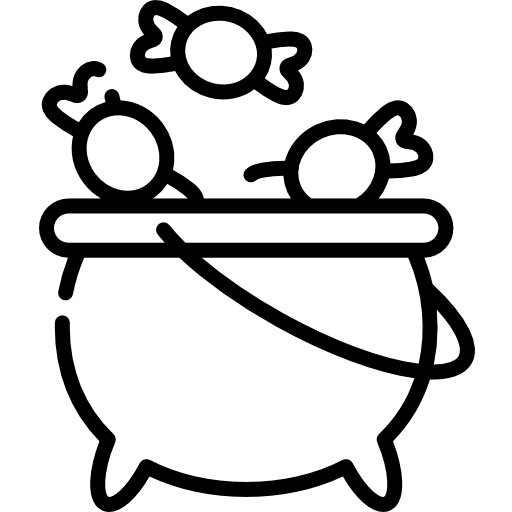 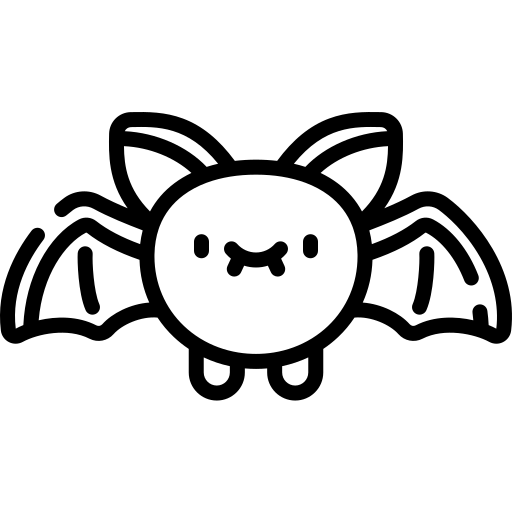 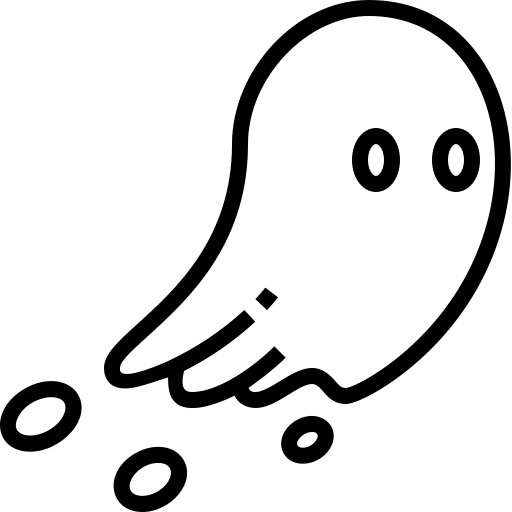 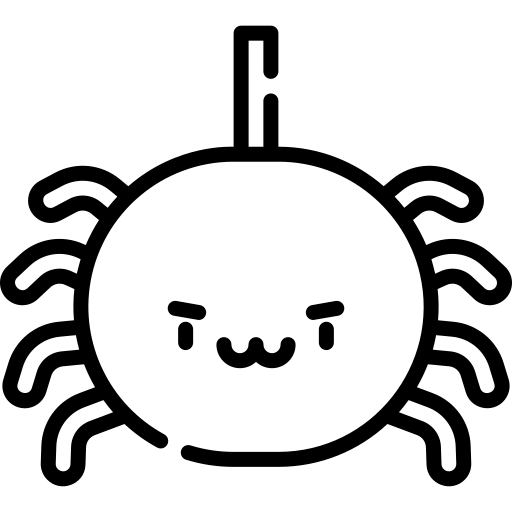 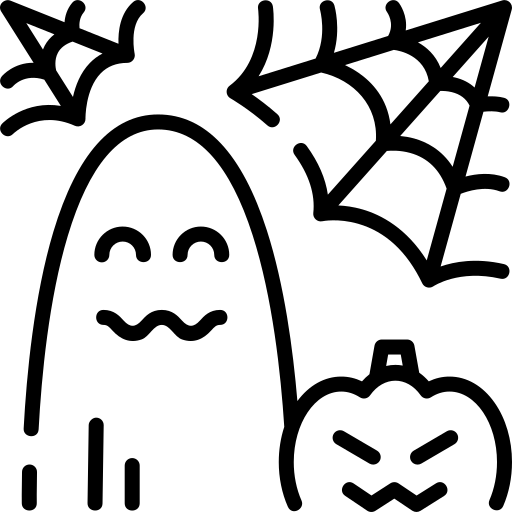 EXTRA!1. Wings 翼2. Tail しっぽ3. Horns 角EXTRA!4. Fangs 牙5. Hat 帽子6. Tongue 舌